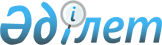 "2010-2012 жылдарға арналған Зырян ауданының бюджеті туралы" 2009 жылғы 28 желтоқсандағы № 25/5-IV шешіміне өзгерістер мен толықтыру енгізу туралы
					
			Күшін жойған
			
			
		
					Шығыс Қазақстан облысы Зырян аудандық мәслихатының 2010 жылғы 29 қазандағы № 32/6-IV шешімі. Шығыс Қазақстан облысы Әділет департаментінің Зырян аудандық әділет басқармасында 2010 жылғы 08 қарашада № 5-12-111 тіркелді. Қолданылу мерзімінің өтуіне байланысты күші жойылды (Зырян аудандық мәслихатының 2011 жылғы 23 ақпандағы № 08-06-48 хаты)      Ескерту. Қолданылу мерзімінің өтуіне байланысты күші жойылды (Зырян аудандық мәслихатының 2011.02.23 № 08-06-48 хаты).

      2008 жылғы 4 желтоқсандағы Қазақстан Республикасының Бюджет кодексінің 109-бабына, «Қазақстан Республикасындағы жергілікті мемлекеттік басқару және өзін-өзі басқару туралы» Қазақстан Республикасының 2001 жылғы 23 қаңтардағы № 148 Заңының 6 бабы 1 тармағының 1) тармақшасына, «2010-2012 жылдарға арналған облыстық бюджет туралы» 2009 жылғы 21 желтоқсандағы № 17/222-IV шешіміне өзгерістер мен толықтыру енгізу туралы» Шығыс Қазақстан облыстық мәслихатының 2010 жылғы 22 қазандағы № 24/298-IV шешіміне сәйкес (Нормативтік құқықтық актілерді мемлекеттік тіркеу тізілімінде тіркелген № 2537) Зырян ауданының мәслихаты ШЕШТІ:

      1. «2010-2012 жылдарға Зырян ауданының бюджеті туралы» 2009 жылғы 28 желтоқсандағы № 25/5-IV шешіміне (Нормативтік құқықтық актілерді мемлекеттік тіркеу тізілімінде тіркелген № 5-12-97, «Заря Востока» газетінің 2010 жылы 21 қаңтардағы № 2 санында жарияланған) мынадай өзгерістер мен толықтыру енгізілсін:

      1) 1 тармақ мынадай редакцияда жазылсын:

      «1. 2010-2012 жылдарға арналған Зырян ауданның бюджеті 1, 2, 3 қосымшаларға сәйкес, соның ішінде 2010 жылға бюджет келесі көлемде бекітілсін:

      1) кірістер - 3111451 мың теңге, соның ішінде:

      салықтық түсімдерден – 1658318 мың теңге;

      салықтық емес түсімдерден - 9919 мың теңге;

      негізгі капиталды сатудан түсетін түсімдерден - 17700 мың теңге;

      трансферттердің түсімдерінен - 1425514 мың теңге;

      2) шығындар - 3172104,9 мың теңге;

      3) таза бюджеттік кредит беру- 12147 мың теңге, соның ішінде:

      4) қаржы активтерімен жасалатын операциялар бойынша сальдо - 6090 мың теңге, соның ішінде:

      5) қаржы активтерін сатып алу - 6090 мың теңге;

      6) бюджет тапшылығы (профицит) – -78890,9 мың теңге;

      7) бюджет тапшылығын қаржыландыру (профицитті пайдалану) - 78890,9 мың теңге, соның ішінде:

      қарыздың түсімі - 12464 мың теңге;

      8) бюджет қаражаттарының пайдаланылатын қалдықтары - 66743,9 мың теңге»;

      2) 6 тармаққа мынадай өзгерістер енгізілсін:

      бірінші абзацта «29095» сандары «32729,5» сандарымен ауыстырылсын;

      екінші абзацта «14547» сандары «23841» сандарымен ауыстырылсын;

      үшінші абзацта «14548» сандары «3207,2» сандарымен ауыстырылсын;

      «соттардың шешімі бойынша міндеттемелерді орындауға резервтер 5681,3 мың теңге» жолы қосылсын;

      3) 9 тармаққа мынадай өзгерістер енгізілсін:

      1 абзацта «29453» сандары «29134» сандарымен ауыстырылсын;

      3 абзацта «60» саны «35» санымен ауыстырылсын;

      6 абзацта «14937» сандары «15891» сандарымен ауыстырылсын;

      4) 9-1 тармаққа мынадай өзгерістер енгізілсін:

      4 абзацта «16623» сандары «16617» сандарымен ауыстырылсын;

      9 абзацта «2145» сандары «415» сандарымен ауыстырылсын;

      10 абзацта «1760» сандары «2452» сандарымен ауыстырылсын;

      10 абзацта «692» сандары «1780» сандарымен ауыстырылсын;

      10 абзацта «693» сандары «297» сандарымен ауыстырылсын;

      5) 1, 4 қосымшалар осы шешімге 1, 2 қосымшаларға сәйкес жаңа редакцияда жазылсын.

      2. Осы шешім 2010 жылғы 1 қаңтардан бастап қолданысқа енгізіледі.



 2010 жылға арналған аудан бюджеті Қаладағы аудан, аудан маңызы бар қала, кент, ауыл (село), ауылдық (селолық) округі әкімдері аппараттарының бюджеттік бағдарламаларының әкімгерлері бойынша шығыстар тізбесі
					© 2012. Қазақстан Республикасы Әділет министрлігінің «Қазақстан Республикасының Заңнама және құқықтық ақпарат институты» ШЖҚ РМК
				
      Сессия төрағасы

В. Поросятьев

      Зырян ауданының

      мәслихат хатшысы

Г. Денисова
2010 жылғы 29 қазандағы№ 32/6-IV
Зырян ауданы мәслихатының
1 қосымша 
2009 жылғы 28 желтоқсандағы
№ 25/5-IV
Зырян ауданы мәслихатының 
1 қосымша Санат

Санат

Санат

Санат

Санат

Санат

Санат

Санат

Сомасы (мың теңге)

Сынып

Сынып

Сынып

Сынып

Сынып

Сынып

Сынып

Сомасы (мың теңге)

Ішкі сынып

Ішкі сынып

Ішкі сынып

Ішкі сынып

Ішкі сынып

Сомасы (мың теңге)

Атауы

Атауы

Атауы

Сомасы (мың теңге)

І.

Кірістер

Кірістер

Кірістер

3111451

1

Салықтық түсімдер

Салықтық түсімдер

Салықтық түсімдер

1658318

01

01

Табыс салығы

Табыс салығы

Табыс салығы

480134

2

2

Жеке табыс салығы

Жеке табыс салығы

Жеке табыс салығы

480134

03

03

1

1

Әлеуметтік салық

Әлеуметтік салық

Әлеуметтік салық

381102

04

04

Меншікке салынатын салықтар

Меншікке салынатын салықтар

Меншікке салынатын салықтар

716271

1

1

Мүлікке салынатын салықтар

Мүлікке салынатын салықтар

Мүлікке салынатын салықтар

449015

3

3

Жер салығы

Жер салығы

Жер салығы

167856

4

4

Көлік құралдарына салынатын салық

Көлік құралдарына салынатын салық

Көлік құралдарына салынатын салық

97600

5

5

Бірыңғай жер салығы

Бірыңғай жер салығы

Бірыңғай жер салығы

1800

05

05

Тауарларға, жұмыстарға және қызметтерге салынатын ішкі салықтар

Тауарларға, жұмыстарға және қызметтерге салынатын ішкі салықтар

Тауарларға, жұмыстарға және қызметтерге салынатын ішкі салықтар

67226

2

2

Акциздер

Акциздер

Акциздер

8935

3

3

Табиғи ресурстарды пайдаланғаны үшін түсетін түсімдер

Табиғи ресурстарды пайдаланғаны үшін түсетін түсімдер

Табиғи ресурстарды пайдаланғаны үшін түсетін түсімдер

44000

4

4

Кәсіпкерлік және кәсіби қызметті жүргізгені үшін алынатын алымдар

Кәсіпкерлік және кәсіби қызметті жүргізгені үшін алынатын алымдар

Кәсіпкерлік және кәсіби қызметті жүргізгені үшін алынатын алымдар

11691

5

5

Құмар ойын бизнеске салық

Құмар ойын бизнеске салық

Құмар ойын бизнеске салық

2600

08

08

Заңдық мәнді іс-әрекеттерді жасағаны және (немесе) оған уәкілеттігі бар мемлекеттік органдар немесе лауазымды адамдар құжаттар бергені үшін алынатын міндетті төлемдер

Заңдық мәнді іс-әрекеттерді жасағаны және (немесе) оған уәкілеттігі бар мемлекеттік органдар немесе лауазымды адамдар құжаттар бергені үшін алынатын міндетті төлемдер

Заңдық мәнді іс-әрекеттерді жасағаны және (немесе) оған уәкілеттігі бар мемлекеттік органдар немесе лауазымды адамдар құжаттар бергені үшін алынатын міндетті төлемдер

13585

1

1

Мемлекеттік баж

Мемлекеттік баж

Мемлекеттік баж

13585

2

Салықтық емес түсiмдер

Салықтық емес түсiмдер

Салықтық емес түсiмдер

9919

01

01

Мемлекеттік меншіктен түсетін кірістер

Мемлекеттік меншіктен түсетін кірістер

Мемлекеттік меншіктен түсетін кірістер

8999

1

1

Мемлекеттік меншіктен түсетін кірістер

Мемлекеттік меншіктен түсетін кірістер

Мемлекеттік меншіктен түсетін кірістер

199

5

5

Мемлекет меншігіндегі мүлікті жалға беруден түсетін кірістер

Мемлекет меншігіндегі мүлікті жалға беруден түсетін кірістер

Мемлекет меншігіндегі мүлікті жалға беруден түсетін кірістер

8800

06

06

Жергілікті бюджетке түсетін салықтық емес басқа да түсімдер

Жергілікті бюджетке түсетін салықтық емес басқа да түсімдер

Жергілікті бюджетке түсетін салықтық емес басқа да түсімдер

920

1

1

Жергілікті бюджетке түсетін салықтық емес басқа да түсімдер

Жергілікті бюджетке түсетін салықтық емес басқа да түсімдер

Жергілікті бюджетке түсетін салықтық емес басқа да түсімдер

920

3

Негізгі капиталды сатудан түсетін түсімдер

Негізгі капиталды сатудан түсетін түсімдер

Негізгі капиталды сатудан түсетін түсімдер

17700

03

03

Жердi және материалдық емес активтердi сату

Жердi және материалдық емес активтердi сату

Жердi және материалдық емес активтердi сату

17700

1

1

Жерді сату

Жерді сату

Жерді сату

16000

2

2

Материалдық емес активтерді сату

Материалдық емес активтерді сату

Материалдық емес активтерді сату

1700

4

Трансферттердің түсімдері 

Трансферттердің түсімдері 

Трансферттердің түсімдері 

1425514

02

02

Мемлекеттік басқарудың жоғары тұрған органдарынан түсетін трансферттер

Мемлекеттік басқарудың жоғары тұрған органдарынан түсетін трансферттер

Мемлекеттік басқарудың жоғары тұрған органдарынан түсетін трансферттер

1425514

2

2

Облыстық бюджеттен түсетін трансферттер

Облыстық бюджеттен түсетін трансферттер

Облыстық бюджеттен түсетін трансферттер

1425514

Функционалдық топ

Функционалдық топ

Функционалдық топ

Функционалдық топ

Функционалдық топ

Функционалдық топ

Функционалдық топ

Сомасы (мың теңге)

Сомасы (мың теңге)

Функционалдық кіші топ

Функционалдық кіші топ

Функционалдық кіші топ

Функционалдық кіші топ

Функционалдық кіші топ

Сомасы (мың теңге)

Сомасы (мың теңге)

Бағдарлама әкімдері

Бағдарлама әкімдері

Бағдарлама әкімдері

Сомасы (мың теңге)

Сомасы (мың теңге)

Бағдарлама

Бағдарлама

Сомасы (мың теңге)

Сомасы (мың теңге)

Атауы

Сомасы (мың теңге)

Сомасы (мың теңге)

ІІ.

ІІ.

Шығындар

3172104,9

3172104,9

01

01

Жалпы сипаттағы мемлекеттік қызметтер

246062,6

246062,6

1

1

Мемлекеттің басқарудың жалпы қызметтерін орындайтын өкілді, атқарушы және басқа органдар

206909,5

206909,5

112

Аудан (облыстық маңызы бар қала) мәслихатының аппараты 

11414

11414

001

Аудан (облыстық маңызы бар қала) мәслихатының қызметін қамтамасыз ету

11232,5

11232,5

004

Мемлекеттік органдарды материалдық–техникалық жарақтандыру

181

181

122

Аудан (облыстық маңызы бар қала) әкімінің аппараты

63719

63719

001

Аудан (облыстық маңызы бар қала) әкімінің қызметін қамтамасыз ету жөніндегі қызметтер

59251,7

59251,7

002

Ақпараттық жүйелер құру

4405,3

4405,3

004

Мемлекеттік органдарды материалдық – техникалық жарақтандыру

62

62

123

Қаладағы аудан, аудандық маңызы бар қала, кент, ауыл (село), ауылдық (селолық) округ әкімінің аппараты

131777

131777

001

Қаладағы аудан, аудандық маңызы бар қаланың, кент, ауыл (село), ауылдық (селолық) округ әкімінің қызметін қамтамасыз ету жөніндегі қызметтер

128811,8

128811,8

023

Мемлекеттік органдарды материалдық-техникалық жарақтандыру

2965,2

2965,2

2

2

Қаржылық қызмет

22499,1

22499,1

452

Ауданның (облыстық маңызы бар қаланың) қаржы бөлімі

22499,1

22499,1

001

Аудандық бюджетті орындау және коммуналдық меншікті (облыстық маңызы бар қала) саласындағы мемлекеттік саясатты іске асыру жөніндегі қызметтер

19713

19713

003

Салық салу мақсатында мүлікті бағалауды жүргізу

501,8

501,8

004

Біржолғы талондарды беру жөніндегі жұмысты және біржолғы талондарды іске асырудан сомаларды жинаудың толықтығын қамтамасыз етуді ұйымдастыру

2107,5

2107,5

011

Коммуналдық меншікке түскен мүлікті есепке алу, сақтау, бағалау және сату

95,8

95,8

019

Мемлекеттік органдарды материалдық – техникалық жарақтандыру

81

81

5

5

Жоспарлау және статистикалық қызмет 

16654

16654

453

Ауданның (облыстық маңызы бар қаланың) экономика және бюджеттік жоспарлау бөлімі

16654

16654

001

Экономикалық саясатты, мемлекеттік жоспарлау жүйесін қалыптастыру және дамыту және аудандық (облыстық маңызы бар қаланы) басқару саласындағы мемлекеттік саясатты іске асыру жөніндегі қызметтер

16604

16604

005

Мемлекеттік органдарды материалдық-техникалық жарақтандыру

50

50

02

02

Қорғаныс

28008

28008

1

1

Әскери мұқтаждар

18249

18249

122

Аудан (облыстық маңызы бар қала) әкімінің аппараты

18249

18249

005

Жалпыға бірдей әскери міндетті атқару шеңберіндегі іс-шаралар

18249

18249

2

2

Төтенше жағдайлар жөніндегі жұмыстарды ұйымдастыру

9759

9759

122

Аудан (облыстық маңызы бар қала) әкімінің аппараты

9759

9759

006

Аудан (облыстық маңызы бар қала) ауқымындағы төтенше жағдайлардың алдын алу және оларды жою

9759

9759

03

03

Қоғамдық тәртіп, қауіпсіздік, құқықтық, сот, қылмыстық – атқару қызметі

2334

2334

1

1

Құқық қорғау қызметі

2334

2334

458

Ауданның (облыстық маңызы бар қаланың) тұрғын үй-коммуналдық шаруашылық, жолаушылар көлігі және автомобиль жолдары бөлімі

2334

2334

021

Елдi мекендерде жол жүрісі қауiпсiздiгін қамтамасыз ету

2334

2334

04

04

Білім беру

1749826,5

1749826,5

1

1

Мектепке дейінгі тәрбие және оқыту

128436

128436

123

Қаладағы аудан, аудан маңызы бар қала, кент, ауыл (село), ауылдық (селолық) округінің әкім аппараты

51917

51917

004

Мектепке дейінгі тәрбие ұйымдарын қолдау

51917

51917

464

Ауданның (облыстық маңызы бар қаланың) білім бөлімі

76519

76519

009

Мектепке дейінгі тәрбие ұйымдарының қызметін қамтамасыз ету

76519

76519

2

2

Бастауыш, негізгі орта және жалпы орта білім беру

1476613

1476613

123

Қаладағы аудан, аудан маңызы бар қала, кент, ауыл (село), ауылдық (селолық) округі әкімінің аппараты

1769

1769

005

Ауылдық (селолық) жерлерде балаларды мектепке дейін тегін алып баруды және кері алып келуді ұйымдастыру

1769

1769

464

Ауданның (облыстық маңызы бар қаланың) білім бөлімі

1474844

1474844

003

Жалпы білім беру

1417896

1417896

006

Балалар үшін қосымша білім беру

56948

56948

9

9

Білім беру саласындағы басқа қызметтер

144777,5

144777,5

123

Қаладағы аудан, аудандық маңызы бар қала, кент, ауыл (село), ауылдық (селолық) округ әкімінің аппараты

27835

27835

018

Өңірлік жұмыспен қамту және кадрларды қайта даярлау стратегиясын іске асыру шеңберінде білім беру объектілерін күрделі, ағымды жөндеу

27835

27835

464

Ауданның (облыстық маңызы бар қаланың) білім бөлімі

112942,5

112942,5

001

Жергілікті деңгейде білім беру саласындағы мемлекеттік саясатты іске асыру жөніндегі қызметтер

11263,5

11263,5

005

Ауданның (облыстык маңызы бар қаланың) мемлекеттік білім беру мекемелер үшін оқулықтар мен оқу-әдiстемелiк кешендерді сатып алу және жеткізу

29283

29283

011

Өңірлік жұмыспен қамту және кадрларды қайта даярлау стратегиясын іске асыру шеңберінде білім беру объектілерін күрделі, ағымды жөндеу

72396

72396

467

Ауданның (облыстық маңызы бар қаланың) құрылыс бөлімі

4000

4000

037

Білім беру объектілерін салу және реконструкциялау

4000

4000

06

06

Әлеуметтік көмек және әлеуметтік қамсыздандыру

300263

300263

2

2

Әлеуметтік көмек

261245

261245

123

Қаладағы аудан, аудан маңызы бар қала, кент, ауыл (село), ауылдық (селолық) округі әкімінің аппараты

21308

21308

003

Мұқтаж азаматтарға үйде әлеуметтік көмек көрсету

21308

21308

451

Ауданның (облыстық маңызы бар қаланың) жұмыспен қамту және әлеуметтік бағдарламалар бөлімі

239937

239937

002

Еңбекпен қамту бағдарламасы

38332

38332

004

Ауылдық жерлерде тұратын денсаулық сақтау, білім беру, әлеуметтік қамтамасыз ету, мәдениет және спорт мамандарына отын сатып алуға Қазақстан Республикасының заңнамасына сәйкес әлеуметтік көмек көрсету»

2375

2375

005

Мемлекеттік атаулы әлеуметтік көмек

16649

16649

006

Тұрғын үй көмегі

10995

10995

007

Жергілікті өкілетті органдардың шешімі бойынша азаматтардың жекелеген топтарына әлеуметтік көмек

52389

52389

010

Үйден тәрбиеленіп оқытылатын мүгедек балаларды материалдық қамтамасыз ету

6643

6643

014

Мұқтаж азаматтарға үйде әлеуметтік көмек көрсету

16814

16814

015

Зейнеткерлер мен мүгедектерге әлеуметтiк қызмет көрсету аумақтық орталығы

23437

23437

016

18 жасқа дейінгі балаларға мемлекеттік жәрдемақы

10166

10166

017

Мүгедектерді оңалту жеке бағдарламасына сәйкес, мұқтаж мүгедектерді міндетті гигиеналық құралдармен қамтамасыз етуге, және ымдау тілі мамандарының, жеке көмекшілердің қызмет көрсету

4795

4795

019

Ұлы Отан соғысындағы Жеңістің 65 жылдығына орай Ұлы Отан соғысының қатысушылары мен мүгедектеріне Тәуелсіз Мемлекеттер Достастығы елдері бойынша, Қазақстан Республикасының аумағы бойынша жол жүруін, сондай-ақ оларға және олармен бірге жүретін адамдарға Мәскеу, Астана қалаларында мерекелік іс-шараларға қатысуы үшін тамақтануына, тұруына, жол жүруіне арналған шығыстарын төлеуді қамтамасыз ету

415

415

020

Ұлы Отан соғысындағы Жеңістің 65 жылдығына орай Ұлы Отан соғысының қатысушылары мен мүгедектеріне, сондай-ақ оларға теңестірілген, оның ішінде майдандағы армия құрамына кірмеген, 1941 жылғы 22 маусымнан бастап 1945 жылғы 3 қыркүйек аралығындағы кезеңде әскери бөлімшелерде, мекемелерде, әскери-оқу орындарында әскери қызметтен өткен, запасқа босатылған (отставка), «1941-1945 жж. Ұлы Отан соғысында Германияны жеңгенi үшiн» медалімен немесе «Жапонияны жеңгені үшін» медалімен марапатталған әскери қызметшілерге, Ұлы Отан соғысы жылдарында тылда кемінде алты ай жұмыс істеген (қызметте болған) адамдарға біржолғы материалдық көмек төлеу

56927

56927

9

9

Әлеуметтік көмек және әлеуметтік қамтамасыз ету салаларындағы өзге де қызметтер

39018

39018

451

Ауданның (облыстық маңызы бар қаланың) жұмыспен қамту және әлеуметтік бағдарламалар бөлімі

39018

39018

001

Жергілікті деңгейде халық үшін әлеуметтік бағдарламаларды жұмыспен қамтуды қамтамасыз етуді іске асыру саласындағы мемлекеттік саясатты іске асыру жөніндегі қызметтер 

28771

28771

011

Жәрдемақыларды және басқа да әлеуметтік төлемдерді есептеу, төлеу мен жеткізу бойынша қызметтерге ақы төлеу

1233

1233

018

Өңірлік жұмыспен қамту және кадрларды қайта даярлау стратегиясын іске асыру шеңберінде әлеуметтiк қамсыздандыру объектілерін күрделі, ағымды жөндеу

8835

8835

022

Мемлекеттік органдарды материалдық–техникалық жарақтандыру

179

179

07

07

Тұрғын үй - коммуналдық шаруашылық

348729,2

348729,2

1

1

Тұрғын үй шаруашылығы

27029

27029

458

Ауданның (облыстық маңызы бар қаланың) тұрғын үй-коммуналдық шаруашылық, жолаушылар көлігі және автомобиль жолдары бөлімі

27029

27029

004

Азматтардың жекелген санаттарын тұрғын үймен қамтамасыз ету

27029

27029

2

2

Коммуналдық шаруашылығы

261280,2

261280,2

123

Қаладағы аудан, аудандық маңызы бар қала, кент, ауыл (село), ауылдық (селолық) округ әкімінің аппараты

15100

15100

015

Өңірлік жұмыспен қамту және кадрларды қайта даярлау стратегиясын іске асыру шеңберінде инженерлік коммуникациялық инфрақұрылымды жөндеу және елді-мекендерді көркейту

15100

15100

458

Ауданның (облыстық маңызы бар қаланың) тұрғын үй-коммуналдық шаруашылық, жолаушылар көлігі және автомобиль жолдары бөлімі

230674,2

230674,2

012

Сумен жабдықтау және су бөлу жүйесінің қызмет етуі

8911,2

8911,2

028

Коммуналдық шаруашылығын дамыту

52392

52392

030

Өңірлік жұмыспен қамту және кадрларды қайта даярлау стратегиясын іске асыру шеңберінде инженерлік коммуникациялық инфрақұрылымды жөндеу және елді-мекендерді көркейту

169371

169371

467

Ауданның (облыстық маңызы бар қаланың) құрылыс бөлімі

15506

15506

006

Сумен жабдықтау жүйесін дамыту

15506

15506

3

3

Елді мекендерді көркейту

60420

60420

123

Қаладағы аудан, аудандық маңызы бар қала, кент, ауыл (село), ауылдық (селолық) округ әкімінің аппараты

43524

43524

008

Елді мекендерде көшелерді жарықтандыру

15613

15613

009

Елді мекендердің санитариясын қамтамасыз ету

15694

15694

010

Жерлеу орындарын күтіп-ұстау және туысы жоқ адамдарды жерлеу

2634

2634

011

Елді мекендерді абаттандыру және көгаландыру

9583

9583

458

Ауданның (облыстық маңызы бар қаланың) тұрғын үй-коммуналдық шаруашылық, жолаушылар көлігі және автомобиль жолдары бөлімі

16896

16896

015

Елді мекендерде көшелерді жарықтандыру

16475

16475

018

Елдi мекендердi абаттандыру және көгалдандыру

421

421

08

08

Мәдениет, спорт, туризм және ақпараттық кеңістік

169387,9

169387,9

1

1

Мәдениет саласындағы қызмет

61696

61696

455

Ауданның (облыстық маңызы бар қаланың) мәдениет және тілдерді дамыту бөлімі 

60297

60297

003

Мәдени – демалыс жұмыстарын қолдау

60297

60297

467

Ауданның (облыстық маңызы бар қаланың) құрылыс бөлімі

1399

1399

011

Мәдениет объектілерін дамыту

1399

1399

2

2

Спорт

12314

12314

465

Ауданның (облыстық маңызы бар қаланың) Дене шынықтыру және спорт бөлімі

11114

11114

005

Ұлттық және бұқаралық спорт түрлерін дамыту

538

538

006

Аудандық (облыстық маңызы бар қалалық) деңгейде спорттық жарыстар өткізу

3208

3208

007

Әртүрлi спорт түрлерi бойынша аудан (облыстық маңызы бар қала) құрама командаларының мүшелерiн дайындау және олардың облыстық спорт жарыстарына қатысуы

7368

7368

467

Ауданның (облыстық маңызы бар қаланың) құрылыс бөлімі

1200

1200

008

Спорт объектілерін дамыту

1200

1200

3

3

Ақпараттық кеңістік

61557

61557

455

Ауданның (облыстық маңызы бар қаланың) мәдениет және тілдерді дамыту бөлімі 

53670

53670

006

Аудандық (қалалық) кітапханалардың жұмыс етуі

46209

46209

007

Мемлекеттік тілді және Қазақстан халықтарының басқа да тілдерді дамыту

7461

7461

456

Ауданның (облыстық маңызы бар қаланың) ішкі саясат бөлімі

7887

7887

002

Бұқаралық ақпарат құралдары арқылы мемлекеттік ақпарат саясатын жүргізу

4580

4580

005

Телерадиохабарлары арқылы мемлекеттік ақпараттық саясат жүргізу

3307

3307

9

9

Мәдениет, спорт, туризм және ақпараттық кеңістікті ұйымдастыру жөніндегі өзге де қызметтер

33820,9

33820,9

455

Ауданның (облыстық маңызы бар қаланың) мәдениет және тілдерді дамыту бөлімі

20092

20092

001

Мәдениет және тілдерді дамыту бөлімінің қызметін қамтамасыз ету

7092

7092

004

Өңірлік жұмыспен қамту және кадрларды қайта даярлау стратегиясын іске асыру шеңберінде мәдениет объектілерін күрделі, ағымды жөндеу

13000

13000

456

Ауданның (облыстық маңызы бар қаланың) ішкі саясат бөлімі

9782,9

9782,9

001

Жергілікті деңгейде ақпарат, мемлекеттілікті нығайту және азаматтардың әлеуметтік сенімділігін қалыптастыру саласында мемлекеттік саясатты іске асыру жөніндегі қызметтер

8987

8987

003

Жастар саясаты саласындағы өңірлік бағдарламаларды iске асыру

795,9

795,9

465

Ауданның (облыстық маңызы бар қаланың) Дене шынықтыру және спорт бөлімі

3946

3946

001

Жергілікті деңгейде дене шынықтыру және спорт саласындағы мемлекеттік саясатты іске асыру жөніндегі қызметтер

3946

3946

10

10

Ауыл, су, орман, балық шаруашылығы, ерекше қорғалатын табиғи аумақтар, қоршаған ортаны және жануарлар дүниесін қорғау, жер қатынастары

41546,5

41546,5

1

1

Ауыл шаруашылық

18394

18394

453

Ауданның (облыстық маңызы бар қаланың) экономика және бюджеттік жоспарлау бөлімі

2452

2452

099

Республикалық бюджеттен берілетін нысаналы трансферттер есебінен ауылдық елді мекендер саласының мамандарын әлеуметтік қолдау шараларын іске асыру

2452

2452

474

Ауданның (облыстық маңызы бар қаланың) ауыл шаруашылығы және ветеринария бөлімі

15942

15942

001

Жергілікті деңгейде ауыл шаруашылығы саласындағы мемлекеттік саясатты іске асыру жөніндегі қызметтер 

14934

14934

004

Мемлекеттік органдарды материалдық-техникалық жарақтандыру

1008

1008

6

6

Жер қатынастары

8769,5

8769,5

463

Ауданның (облыстық маңызы бар қаланың) жер қатынастар бөлімі

8769,5

8769,5

001

Аудан (облыстық маңызы бар қала) аумағында жер қатынастарын реттеу саласындағы мемлекеттік саясатты іске асыру жөніндегі қызметтер

8490,5

8490,5

006

Аудандық маңызы бар қалалардың, кенттердiң, ауылдардың (селолардың), ауылдық (селолық) округтердiң шекарасын белгiлеу кезiнде жүргiзiлетiн жерге орналастыру

279

279

9

9

Ауыл, су, орман, балық шаруашылығы және қоршаған ортаны қорғау мен жер қатынастары саласындағы өзге де қызметтер

14383

14383

455

Ауданның (облыстық маңызы бар қаланың) мәдениет және тілдерді дамыту бөлімі

7000

7000

008

Өңірлік жұмыспен қамту және кадрларды қайта даярлау стратегиясын іске асыру шеңберінде ауылдарда (селоларда), ауылдық (селолық) округтерде әлеуметтік жобаларды қаржыландыру

7000

7000

474

Ауданның (облыстық маңызы бар қаланың) ауыл шаруашылығы және ветеринария бөлімі

7383

7383

013

Эпизоотияға қарсы іс-шаралар жүргізу

7383

7383

11

11

Өнеркәсіп, сәулет, қала құрылысы және құрылыс қызметі

12443

12443

2

2

Сәулет, қала құрылысы және құрылыс қызметі

12443

12443

467

Ауданның (облыстық маңызы бар қаланың) құрылыс бөлімі

6776

6776

001

Жергілікті деңгейде құрылыс саласындағы мемлекеттік саясатты іске асыру жөніндегі қызметтер

6776

6776

018

Мемлекеттік органдарды материалдық-техникалық жарақтандыру

0

0

468

Ауданның (облыстық маңызы бар қаланың) сәулет және қала құрылыс бөлімі

5667

5667

001

Жергілікті деңгейде сәулет және қала құрылысы саласындағы мемлекеттік саясатты іске асыру жөніндегі қызметтер

5555

5555

005

Мемлекеттік органдарды материалдық – техникалық жарақтандыру

112

112

12

12

Көлiк және коммуникация

144072

144072

1

1

Автомобиль көлігі

85272

85272

123

Қаладағы аудан, аудандық маңызы бар қала, кент, ауыл (село), ауылдық (селолық) округ әкімінің аппараты

85272

85272

013

Аудандық маңызы бар қалаларда, кенттерде, ауылдарда (селоларда), ауылдық (селолық) округтерде автомобиль жолдарының жұмыс істеуін қамтамасыз ету

85272

85272

9

9

Көлiк және коммуникациялар саласындағы өзге де қызметтер

58800

58800

123

Қаладағы аудан, аудандық маңызы бар қала, кент, ауыл (село), ауылдық (селолық) округ әкімінің аппараты

58800

58800

020

Өңірлік жұмыспен қамту және кадрларды қайта даярлау стратегиясын іске асыру шеңберінде елді-мекендер көшелерін жөндеу және ұстау

58800

58800

13

13

Басқалар

48905,5

48905,5

3

3

Кәсiпкерлiк қызметтi қолдау және бәсекелестікті қорғау

7486

7486

469

Ауданның (облыстық маңызы бар қаланың) кәсіпкерлік бөлімі

7486

7486

001

Жергілікті деңгейде кәсіпкерлік пен өнеркәсіпті дамыту саласындағы мемлекеттік саясатты іске асыру жөніндегі қызметтер

7486

7486

9

9

Басқалар

41419,5

41419,5

452

Ауданның (облыстық маңызы бар қаланың) қаржы бөлімі

32729,5

32729,5

012

Ауданның (облыстық маңызы бар қаланың) жергілікті атқарушы органының резерві 

32729,5

32729,5

014

Заңды тұлғалардың жарғылық капиталын қалыптастыру немесе ұлғайту

0

0

458

Ауданның (облыстық маңызы бар қаланың) тұрғын үй-коммуналдық шаруашылық, жолаушылар көлігі және автомобиль жолдары бөлімі

8690

8690

001

Жергілікті деңгейде тұрғын үй-коммуналдық шаруашылығы, жолаушылар көлігі және автомобиль жолдары саласындағы мемлекеттік саясатты іске асыру жөніндегі қызметтер

8494

8494

014

Мемлекеттік органдарды материалдық – техникалық жарақтандыру

196

196

15

15

Трансферттер

80526,7

80526,7

1

1

Трансферттер

80526,7

80526,7

452

Ауданның (облыстық маңызы бар қаланың) қаржы бөлімі

80526,7

80526,7

006

Нысаналы пайдаланылмаған (толық пайдаланылмаған) трансферттерді қайтару

99,7

99,7

020

Бюджет саласындағы еңбекақы төлеу қорының өзгеруіне байланысты жоғары тұрған бюджеттерге берілетін ағымдағы нысаналы трансферттер

78413

78413

024

Мемлекеттік органдардың функцияларын мемлекеттік басқарудың төмен тұрған деңгейлерінен жоғарғы деңгейлерге беруге байланысты жоғары тұрған бюджеттерге берілетін ағымдағы нысаналы трансферттер

2014

2014

ІІІ

ІІІ

Бюджетті таза несиелеу:

12147

12147

Бюджеттік кредиттер

12464

12464

10

10

Ауыл, су, орман, балық аулау шаруашылығы, ерекше қорғалатын табиғат аймақтары қоршаған орта мен жануарлар әлемін қорғау,жер қатынастары

12464

12464

1

1

Ауыл шаруашылығы

12464

12464

453

Ауданның экономика және бюджеттік жоспарлау бөлімі (облыстық маңызы бар қалалар)

12464

12464

006

Селолық елді мекендердегі әлеуметтік сала мамандарын әлеуметтік қолдау шараларын іске асыруға бюджеттік кредиттер

12464

12464

5

5

Бюджеттік кредиттерді өтеу

317

317

01

Бюджеттік кредиттерді өтеу

317

317

1

Мемлекеттік бюджеттен берілетін бюджеттік кредиттерді өтеу

317

317

IV

IV

Қаржы активтерімен жасалатын операциялар бойынша сальдо:

6090

6090

Қаржы активтерін сатып алу

6090

6090

13

13

Басқалар

6090

6090

9

9

Басқалар

6090

6090

452

Ауданның қаржы бөлімі (облыстық маңызы бар қалалар)

6090

6090

014

Заңды тұлғалардың жарғылық капиталын қалыптастыру немесе ұлғайту

6090

6090

V

V

Бюджеттегі жетіспеушілік (профицит)

-78890,9

-78890,9

VI

VI

Бюджет тапшылығын қаржыландыру (профицитті пайдалану):

78890,9

78890,9

7

7

Қарыз түсімі 

12464

12464

01

Мемлекеттік ішкі қарыздар

12464

12464

2

Қарыз шарттары

12464

12464

16

16

Қарыздарды өтеу

317

317

1

1

Қарыздарды өтеу

317

317

452

Ауданның қаржы бөлімі (облыстық маңызы бар қалалар)

317

317

008

Жергілікті атқарушы органның жоғары тұрған бюджет алдындағы борышын өтеу

317

317

8

8

Бюджет қаражатының пайдаланылатын қалдықтары

66743,9

66743,9

01

Бюджет қаражаты қалдықтары

66743,9

66743,9

Зырян ауданы мәслихатының 
2010 жылғы 29 қазандағы
№ 32/6-IV 
шешіміне 2 қосымшаЗырян ауданы мәслихатының 
2009 жылғы 28 желтоқсандағы
№ 25/5-IV
шешіміне 4 қосымша Функционалдық топ

Функционалдық топ

Функционалдық топ

Функционалдық топ

Функционалдық топ

Сомасы

(мың теңге)

Функционалдық кіші топ

Функционалдық кіші топ

Функционалдық кіші топ

Функционалдық кіші топ

Сомасы

(мың теңге)

Бағдарлама әкімдері

Бағдарлама әкімдері

Бағдарлама әкімдері

Сомасы

(мың теңге)

Бағдарлама

Бағдарлама

Сомасы

(мың теңге)

Атауы

Сомасы

(мың теңге)

1

Жалпы сипаттағы мемлекеттік қызметтер көрсету

131777

01

Мемлекеттің басқарудың жалпы функцияларын орындайтын өкілді, атқарушы және басқа органдар

131777

123

Қаладағы аудан, аудан маңызы бар қала, кент, ауыл (село), ауылдық (селолық) округі әкімінің аппараты

131777

001

Қаладағы аудан, аудандық маңызы бар қаланың, кент, ауыл (село), ауылдық (селолық) округ әкімінің қызметін қамтамасыз ету жөніндегі қызметтер

128811,8

Зырян қаласы әкімінің аппараты

18651

Серебрянск қаласы әкімінің аппараты

17415,2

Первороссийск селолық округі әкімінің аппараты

6104

Парыгино селолық округі әкімінің аппараты

6215

Никольск селолық округі әкімінің аппараты

6294

Соловьево селолық округі әкімінің аппараты

6418

Средигорный селолық округі әкімінің аппараты

6323

Чапаево селолық округі әкімінің аппараты

6747

Березовск селолық округі әкімінің аппараты

7135

Северный селолық округі әкімінің аппараты

6792,6

Тұрғысын селолық округі әкімінің аппараты

6643

Зубовск кенті әкімінің аппараты

6499

Новая Бухтарма кенті әкімінің аппараты

8840

Октябрьск кенті әкімінің аппараты

5936

Малеевск селолық округі әкімінің аппараты

7570

Прибрежный кенті әкімінің аппараты

5229

023

Мемлекеттік органдарды материалдық-техникалық жарақтандыру

2965,2

Зырян қаласы әкімінің аппараты

335

Серебрянск қаласы әкімінің аппараты

274,8

Первороссийск селолық округі әкімінің аппараты

270

Парыгино селолық округі әкімінің аппараты

288

Никольск селолық округі әкімінің аппараты

193

Соловьево селолық округі әкімінің аппараты

114

Средигорный селолық округі әкімінің аппараты

114

Чапаево селолық округі әкімінің аппараты

260

Березовск селолық округі әкімінің аппараты

114

Северный селолық округі әкімінің аппараты

270,4

Тұрғысын селолық округі әкімінің аппараты

114

Зубовск кенті әкімінің аппараты

276

Новая Бухтарма кенті әкімінің аппараты

114

Октябрьск кенті әкімінің аппараты

114

Малеевск селолық округі әкімінің аппараты

114

4

Білім беру

81521

01

Мектепке дейінгі тәрбие және оқыту

51917

123

Қаладағы аудан, аудан маңызы бар қала, кент, ауыл (село), ауылдық (селолық) округ әкімінің аппараты

51917

004

Мектепке дейінгі тәрбие және оқыту ұйымдарын қолдау

51917

Октябрьск кенті әкімінің аппараты

10430

Серебрянск қаласы әкімінің аппараты

21421

Новая Бухтарма кенті әкімінің аппараты

20066

02

Жалпы бастауыш, негізгі орта, жалпы орта білім беру

1769

123

Қаладағы аудан, аудан маңызы бар қала, кент, ауыл (село), ауылдық (селолық) округі әкімінің аппараты

1769

005

Ауылдық (селолық) жерлерде балаларды мектепке дейін тегін алып баруды және кері алып келуді ұйымдастыру

1769

Соловьево селолық округінің әкімі аппараты

0

Чапаев селолық округі әкімінің аппараты

0

Березовск селолық округі әкімінің аппараты

1035

Зубовка кенті әкімінің аппараты

0

Октябрьск кенті әкімінің аппараты

147

Малеевка селолық округі әкімінің аппараты

0

Новая Бухтарма кенті әкімінің аппараты

587

09

Бiлiм беру саласындағы өзге де қызметтер

27835

123

Қаладағы аудан, аудандық маңызы бар қала, кент, ауыл (село), ауылдық (селолық) округі әкімінің аппараты

27835

018

Өңірлік жұмыспен қамту және кадрларды қайта даярлау стратегиясын іске асыру шеңберінде білім беру объектілерін күрделі, ағымды жөндеу

27835

Серебрянск қаласы әкімінің аппараты

27835

6

Әлеуметтік көмек және әлеуметтік қамсыздандыру

21308

02

Әлеуметтік көмек

21308

123

Қаладағы аудан, аудандық маңызы бар қала, кент, ауыл, (село), ауылдық (селолық) округі әкім аппараты

21308

003

Мұқтаж азаматтарға үйінде әлеуметтік көмек көрсету (селолық кент округтері)

21308

Серебрянск қаласы әкімінің аппараты

8374

Первороссийск селолық округі әкімінің аппараты 

1293

Парыгино селолық округі әкімінің аппараты

788

Соловьево селолық округі әкімінің аппараты

277

Северный селолық округі әкімінің аппараты

923

Тұрғысын селолық округі әкімінің аппараты

1741

Зубовск кенті әкімінің аппараты

188

Новая Бухтарма кенті әкімінің аппараты 

2559

Октябрьск кенті әкімінің аппараты

1223

Малеевск селолық округі әкімінің аппараты

1434

Прибрежный кенті әкімінің аппараты

2508

7

Тұрғын үй-коммуналдық шаруашылық

58624

02

Коммуналдық шаруашылығы

15100

123

Қаладағы аудан, аудандық маңызы бар қала, кент, ауыл (село), ауылдық (селолық) округі әкім аппараты

15100

015

Өңірлік жұмыспен қамту және кадрларды қайта даярлау стратегиясын іске асыру шеңберінде инженерлік коммуникациялық инфрақұрылымды жөндеу және елді-мекендерді көркейту

15100

Зырян қаласы әкімінің аппараты

15100

03

Елді мекендерді көркейту

43524

123

Қаладағы аудан, аудандық маңызы бар қала, кент, ауыл (село), ауылдық (селолық) округі әкім аппараты

43524

008

Елді мекендердің көшелерін жарықтандыру 

15613

Зырян қаласы әкімінің аппараты

13001

Средигорный селолық округі әкімінің аппараты

30

Чапаево селолық округі әкімінің аппараты

30

Тұрғысын селолық округі әкімінің аппараты

28

Новая Бухтарма кенті әкімінің аппараты

214

Серебрянск қаласы әкімінің аппараты

2310

009

Елді мекендердің санитариясын қамтамасыз ету

15694

Зырян қаласы әкімінің аппараты

14202

Первороссийск селолық округі әкімінің аппараты

28

Парыгино селолық округі әкімінің аппараты

33

Никольск селолық округі әкімінің аппараты

28

Соловьево селолық округі әкімінің аппараты

28

Средигорный селолық округі әкімінің аппараты

28

Чапаево селолық округі әкімінің аппараты

28

Березовск селолық округі әкімінің аппараты

0

Северный селолық округі әкімінің аппараты

22

Тұрғысын селолық округі әкімінің аппараты

28

Зубовск кенті әкімінің аппараты

33

Новая Бухтарма кенті әкімінің аппараты

112

Октябрьск кенті әкімінің аппараты

32

Малеевск селолық округі әкімінің аппараты

34

Прибрежный кенті әкімінің аппараты

28

Серебрянск қаласы әкімінің аппараты

1030

010

Жерлеу орындарын күтіп – ұстау және туысы жоқ адамдарды жерлеу

2634

Зырян қаласы әкімінің аппараты

2248

Серебрянск қаласы әкімінің аппараты

386

011

Елді мекендерді көркейту және көгаландыру

9583

Зырян қаласы әкімінің аппараты

8267

Серебрянск қаласы әкімінің аппараты

926

Первороссийск селолық округі әкімінің аппараты

30

Парыгино селолық округі әкімінің аппараты

30

Никольск селолық округі әкімінің аппараты

30

Соловьево селолық округі әкімінің аппараты

30

Средигорный селолық округі әкімінің аппараты

30

Чапаево селолық округі әкімінің аппараты

30

Березовск селолық округі әкімінің аппараты

0

Северный селолық округі әкімінің аппараты

30

Тұрғысын селолық округі әкімінің аппараты

30

Зубовск кенті әкімінің аппараты

30

Жаңа Бұқтырма кенті әкімінің аппараты

30

Октябрьск кенті әкімінің аппараты

30

Малеевск селолық округі әкімінің аппараты

30

Прибрежный кенті әкімінің аппараты

30

12

Көлік және коммуникациялар

144072,0

01

Автомобиль көлігі

85272,0

123

Қаладағы аудан, аудандық маңызы бар қала, кент, ауыл (село), ауылдық (селолық) округі әкімінің аппараты

85272,0

013

Аудандық маңызы бар қалаларда, кенттерде, ауылдарда (селоларда), ауылдық (ауылдық) округтерде автомобиль жолдарының жұмыс істеуін қамтамасыз ету

85272,0

Зырян қаласы әкімінің аппараты

51997,8

Серебрянск қаласы әкімінің аппараты

7975

Селолық, кент округтерінің аппараттары

25299,2

Первороссийск селолық округі әкімінің аппараты

500

Парыгино селолық округі әкімінің аппараты

2590

Никольск селолық округі әкімінің аппараты

2500

Соловьево селолық округі әкімінің аппараты

2408

Средигорный селолық округі әкімінің аппараты

1377

Чапаево селолық округі әкімінің аппараты

2091,2

Березовск селолық округі әкімінің аппараты

2058

Северный селолық округі әкімінің аппараты

5460

Тұрғысын селолық округі әкімінің аппараты

100

Зубовск кенті әкімінің аппараты

1300

Новая Бухтарма кенті әкімінің аппараты

500

Октябрьск кенті әкімінің аппараты

111

Малеевск селолық округі әкімінің аппараты

3450

Прибрежный кенті әкімінің аппараты

854

09

Көлiк және коммуникациялар саласындағы өзге де қызметтер

58800

123

Қаладағы аудан, аудандық маңызы бар қала, кент, ауыл (село), ауылдық (селолық) округі әкімінің аппараты

58800

020

Өңірлік жұмыспен қамту және кадрларды қайта даярлау стратегиясын іске асыру шеңберінде елді-мекендер көшелерін жөндеу және ұстау

58800

Зырян қаласы әкімінің аппараты

58800


      Экономика және бюджеттік жоспарлау

      бөлімінің бастығы

Р. Хамитов
